Memoir Writing Rubric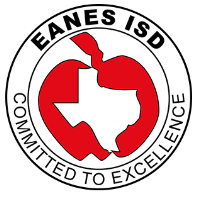 											 4 points – 50% 5 - 7 points - 51% - 70%											 8 - 11 points - 71% - 87%											12 - 15 points - 88% - 99%											16 points - 100%Big Ideas4321OrganizationLogical StructureLead/HookMeaningful TransitionsClosingExceptionally and logically organized, flows well, very easy to follow sequence of events, excellent use of transitions, strong lead and closingLogically organized, flows, easy to follow sequence of events, good use of transitions, has lead and closingSomewhat logically organized, somewhat difficult to follow sequence of events, minimal use of transitions lacking lead or closingNot logically organized, difficult to follow sequence of events, lacking transitions, no lead or closingDevelopment of IdeasStructure appropriate to purpose/audienceFocus on Main Idea - one memoryWell-Chosen Supporting Details or ExplanationIncludes thoughts and feelingsClear  theme/lesson learnedClearly focuses on one memory throughout; theme is clearly stated, details relevant and all events lead to theme; clearly shows author’s thoughts and feelingsFocuses on one memory throughout; theme is stated, most events lead to theme; shows most of the author’s thoughts and feelingsSomewhat focuses on one memory throughout; theme is unclearly stated, some events lead to theme; shows some of the author’s thoughts and feelingsDoes not focus on one memory throughout; lacking theme or theme does not match the story, few events lead to theme; does not tell the author’s thoughts and feelingsAuthor’s CraftParagraphingThoughtful Word ChoiceSentence Variety Description and detailsBa-da-bing sentenceExcellent variety of sentence beginnings and structures including strong “ba-da-bing” sentence; rich description and details; effective word choiceGood variety of sentence beginnings and structures including a “ba-da-bing” sentence; good description and details; mostly effective word choiceSome variety of sentence beginnings and structures, incorrect “ba-da-bing” sentence; weak description and details; somewhat effective word choiceLacking variety of sentence beginnings and structures, no “ba-da-bing” sentence; lacking description and details; lacking effective word choiceConventions - CUPSCapitalizationUsage- to/too/two-there/their/they’re- your/you’rePunctuationSpellingNo errors in spelling, grammar, capitalization, and punctuation Few errors in spelling, grammar, capitalization, and punctuationSome errors in spelling, grammar, capitalization, and punctuationMany errors in spelling, grammar, capitalization, and punctuation